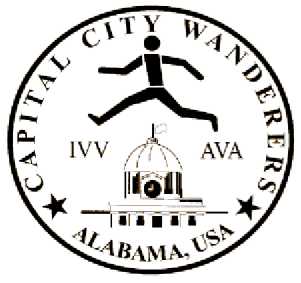 AVA0261Capital City Wanderers Walking Club, Inc. P.O.Box 210911 Montgomery, AL 36121Membership Chairman: Diane McFarlandMEMBERSHIP APPLICATION / RENEWALIn accordance with the November, 2003 Minutes, the Membership Dues for a calendar year       (1 Jan to 31 Dec) will be $5.00 per mailing address.Members will receive Club mailings ie: Minutes, Upcoming Events Brochures, etc.Date of Application: ___________________Amount Paid $____________Period covered by this payment: Jan 1, 20	___ to Dec 31, 20_______	Name(s) of Applicant(s):  __________________________________________________________________________________________________________________________________Address: ________________________________________________________________________________________________________________________________________________Phone(s):  __________________________________________________________________Email Address(es):_______________________________________________________________________________________________________________________________________Preferred method of receiving information: [  ] U.S. Postal Svc. [  ] Email   (Please check one)